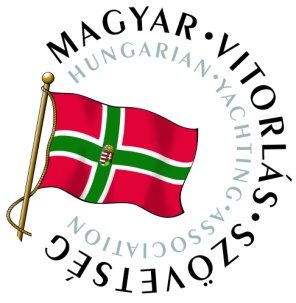 JELENTKEZÉSI LAP A 2018. ÉVI VERSENYBÍRÓI TANFOLYAMRANév:	Egyesület:	Születési év:	Telefonszám:	+36  E-mail cím:	Hozzájárulok ahhoz, hogy elérhetőségi adataimat az Adatkezelő nyilvánosan közzé tegye: Érdeklődőm a 42. szabály vízi bíráskodása iránt:	Rendelkezem belföldi motorosvezetői engedéllyel:	Nyelvtudás:	Kapcsolatom a vitorlássporttal, versenyzői tapasztalat, vitorlás életút, motiváció:Részt kívánok venni a 2018. november 17-i workshopon is: A jelentkezési lap benyújtásával elismerem, hogy megfelelek a Versenybírók minősítési rendszere 2.4. pontjában támasztott általános követelményeknek.A jelentkezési lap benyújtásával tudomásul veszem, hogy minősített versenybíróként e-mail címem hozzáadásra kerül a Magyar Vitorlás Szövetség versenybírói közösségi levelezőlistájához. A Szövetség kijelenti, hogy a levelezőlistán szereplők számára reklám jellegű anyag nem kerül megküldésre, kizárólag a Szövetség gördülékeny működésével kapcsolatos információkat tartalmazó üzenetek kerülnek továbbításra. A jelentkezési lap benyújtásával kijelentem, hogy a vonatkozó adatvédelmi rendelkezéseket megismertem és elfogadom.Dátum:	ADATVÉDELMI RENDELKEZÉSEKA jelentkezési lapon megadott adatok tekintetében a Magyar Vitorlás Szövetség adatkezelővé válik.Adatkezelő adatai:Magyar Vitorlás SzövetségMagyar Sport Háza1146 Budapest, Istvánmezei út 1-3.+36 1 460 6925hunsail@hunsail.huAz adatkezelés helye: Magyarország.Az adatkezelés jogalapja a természetes személyeknek a személyes adatok kezelése tekintetében történő védelméről és az ilyen adatok szabad áramlásáról, valamint a 95/46/EK rendelet hatályon kívül helyezéséről (általános adatvédelmi rendelet) szóló az Európai Parlament és a Tanács (EU) 2016/679 Rendelet („GDPR”) 6. cikk (1) bekezdésének f) pontja alapján a jogos érdek, az elérhetőségi adatok nyilvános közzététele tekintetében a 6. cikk (1) bekezdésének a) pontja szerinti hozzájárulás.Kezelt személyes adatok köre: a jelentkezési lapon megadott adatoknév,egyesület,születési év,telefonszám,e-mail cím.Az adatkezelő az érintett elérhetőségi adatait csak hozzájárulás alapján teszi közzé nyilvánosan.Adatkezelés időtartama:Ezen adatok a versenybírói minősítés megszűnésével törlésre kerülnek a rendszerből.Adatkezelés célja:a versenybírók minősítésének nyilvántartásának vezetése,email cím Magyar Vitorlás Szövetség versenybírói közösségi levelező listához adása,hozzájárulás esetén az elérhetőségi adatok nyilvános közzététele.A jelentkezőt, mint Érintettet megilleti a tájékoztatáshoz és a személyes adatokhoz való hozzáféréshez joga, a kezelt személyes adatok helyesbítéséhez, kiegészítéséhez való jog, az adatkezelés korlátozásához való jog, és a törléshez való jog. Ezen jogok tartalmának, gyakorlása módjának és a lehetséges jogorvoslati lehetőségeknek részletes ismertetését az Adatkezelő honlapján közzétett adatkezelési tájékoztató tartalmazza.Versenybírói igazolvány számaVizsgaeredmény és minősítés2018. november 25.Versenybíró Bizottság tölti ki.2019. január 27.